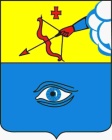 ПОСТАНОВЛЕНИЕ______23.10.2020______                                                           № _____13/2_____ г. ГлазовО внесении изменений в состав комиссии по рассмотрению ходатайств организации либо гражданина об установке мемориальной доски в городе Глазове при Администрации города Глазова, утвержденный  постановлением Администрации города Глазова  от 10.11.2014 №13/3 «О наградной комиссии Администрации города Глазова  по вопросам  установки мемориальных досок на территории  муниципального образования  «Город Глазов»В связи с кадровыми изменениями, руководствуясь Уставом муниципального образования «Город Глазов»,ПОСТАНОВЛЯЮ:1. Внести в состав комиссии по рассмотрению ходатайств организации либо гражданина об установке мемориальной доски в городе Глазове при Администрации города Глазова, утвержденный  постановлением Администрации города Глазова от 10.11.2014 № 13/3, изменения, изложив его в прилагаемой редакции. 2.  Настоящее   постановление  подлежит  официальному опубликованию в средствах массовой информации. 3. Контроль за исполнением настоящего постановления возложить на Руководителя Аппарата Администрации города Глазова.Глава города Глазова                                                                                      С.Н. Коновалов СОСТАВкомиссии по рассмотрению ходатайств организации либо гражданина об установке мемориальной доски в городе Глазове при Администрации города ГлазоваНачальник управления организационной и кадровой работы			                                                Администрации города Глазова                                                                       Н.А.Трефилова Рассылка:Исп.: Кузнецова Людмила Валериевна , 1 Кузнецова Л.В.Разработчик проекта постановления: Сектор организационно-методической работыАдминистрация муниципального образования «Город Глазов» (Администрация города Глазова) «Глазкар» муниципал кылдытэтлэн Администрациез(Глазкарлэн Администрациез)УТВЕРЖДЕНОПостановлением Администрации города ГлазоваОт 23.10.2020  №      13/2Коновалов Сергей Николаевич-Глава города Глазова, председатель КомиссииСтанкевичОльга Владимировна-Заместитель Главы Администрации города Глазова по социальной политике, заместитель председателя комиссииЧлены комиссии:Масленникова Ксения АлександровнаРуководитель Аппарата Администрации города Глазова, заместитель председателя комиссииКузнецова Людмила Валериевна -Начальник сектора организационно-методической работы управления организационной и кадровой работы Администрации города Глазова, секретарь КомиссииВолковИгорь Анатольевич-Председатель Глазовской городской Думы (по согласованию)Суслопаров Александр Андреевич-Начальник управления архитектуры и градостроительства Администрации города ГлазоваТрефилова Надежда Александровна-Начальник управления организационной и кадровой работы Администрации города ГлазоваКельдышеваНадежда Яковлевна-Директор Муниципального бюджетного учреждения культуры «Централизованная библиотечная система г.Глазова» МБУК «ЦБС г. Глазова» (по согласованию)Ложкин Василий Александрович-Председатель Глазовского городского Совета ветеранов (пенсионеров) войны, труда, вооруженных сил и правоохранительных органов (по согласованию) МикрюковаСветлана ЛеонидовнаУшаков Андрей Борисович-Депутат Глазовской городской Думы (по согласованию)Начальник управления культуры, спорта и молодежной политики, наделенного правами юридического лица, Администрации города ГлазоваДюкинАльберт Гадыльшаевич-Депутат Глазовской городской Думы (по согласованию)Жуйков Георгий Геннадьевич-Депутат Глазовской городской Думы (по согласованию)СунгуроваЕлена Владимировна-Директор Муниципального бюджетного учреждения культуры «Глазовский краеведческий музей» (по согласованию)